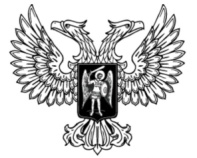 ДонецкАЯ НароднАЯ РеспубликАЗАКОН о внесении изменений в Закон Донецкой Народной Республики «О государственной регистрации вещных прав на недвижимое имущество и их ограничений (обременений)»Принят Постановлением Народного Совета 23 июня 2017 годаСтатья 1Внести в Закон Донецкой Народной Республики от 24 июня 2016 года № 141-IНС «О государственной регистрации вещных прав на недвижимое имущество и их ограничений (обременений)» (опубликован на официальном сайте Народного Совета Донецкой Народной Республики 25 июля 2016 года) следующие изменения:1) в статье 2:а) в пункте 1 части 1 слова «ограничения (обременения) таких прав» заменить словами «а также фактов возникновения, изменения и прекращения ограничений (обременений) таких прав»;б) в пункте 4 части 1 слова «конкретный объект недвижимого имущества» заменить словами «недвижимое имущество»;2) второе предложение части 7 статьи 3 изложить в следующей редакции: «Государственная регистрация ограничений (обременений) вещных прав на недвижимое имущество, а также ограничений (обременений) в виде налогового залога, проводится любым органом государственной регистрации вещных прав по субъекту права или по объекту недвижимого имущества независимо от места его нахождения.»;3) пункт 4 части 1 статьи 4 изложить в следующей редакции:«4) ограничения (обременения) вещных прав на недвижимое имущество, а также ограничения (обременения) в виде налогового залога.»;4) статью 9 дополнить пунктом 11 следующего содержания:«11) осуществляет постановку (взятие) на учет недвижимого имущества в качестве бесхозяйного или выморочного либо отказывает в постановке (взятии);»;5) в подпункте «д» пункта 1 части 2 статьи 10 слова «ограничений (обременений) таких прав» заменить словами «возникновения, изменения и прекращения ограничений (обременений) таких прав»;6) в части 3 статьи 17 слова «и их ограничений (обременений)» заменить словами «и устанавливающие возникновение, изменение и прекращение ограничений (обременений) таких прав»; 7) в статье 19:а) абзац первый части 1 изложить в следующей редакции:«1. Государственная регистрация возникновения, перехода и прекращения вещных прав проводится на основании:»;б) абзац первый части 2 изложить в следующей редакции:«2. Государственная регистрация возникновения, изменения и прекращения ограничений (обременений) вещных прав проводится на основании:»;в) в пункте 3 части 2 после слова «наложении» дополнить словом 
«, снятии»;г) в пункте 4 части 2 после слова «наложения» дополнить словом
«, снятия»;д) пункт 8 части 2 изложить в следующей редакции:«8) документов, подтверждающих возникновение, изменение и прекращение ограничений (обременений) в виде налогового залога, в соответствии с действующим законодательством.»;8) в части 1 статьи 26 после слов «Записи в Государственный реестр прав» дополнить словами «и изменения в них».Глава Донецкой Народной Республики				              А.В.Захарченког. Донецк3 июля 2017 года№ 184-IНС